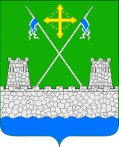 АДМИНИСТРАЦИЯ УБЕЖЕНСКОГО СЕЛЬСКОГО ПОСЕЛЕНИЯУСПЕНСКОГО РАЙОНА                        ПОСТАНОВЛЕНИЕот  2017 года			                                                     №  проектст. Убеженская«Об утверждении  проекта муниципальной  программы «Формирование современной городской среды» на 2018 – 2022 годы Убеженского сельского поселения Успенского района
В соответствии с Законом Российской Федерации «Об общих принципах организации местного самоуправления в Российской Федерации» от 06 октября 2003 года № 131-ФЗ, постановлениями Правительства  Российской Федерации  от 30 января 2017 года  №101 «О предоставлении и распределении субсидий из Федерального бюджета Бюджетам  субъектов Российской Федерации на поддержку  обустройства мест массового отдыха населения ( городских парков)», от 10 февраля 2017 года  №169  « Об утверждении Правил предоставления и распределения субсидий  из Федерального бюджета  бюджетам субъектов Российской Федерации  на поддержку государственных программ  субъектов Российской Федерации и муниципальных программ формирования  современной городской среды». Постановлением Главы администрации (губернатора) Краснодарского края  (губернатора( Краснодарского края» № 169 от 14 марта 2017 года                     п о с т а н о в л я ю:1.Утвердить   проект  муниципальной   программы « Формирование современной городской среды» на 2018 – 2022 годы Убеженского сельского поселения Успенского района  (прилагается).2. Настоящее постановление  разместить на официальном сайте Убеженского сельского поселения Успенского района.3 .Контроль за исполнением настоящего постановления оставляю за собой.4. Постановление вступает в силу со дня его подписания.  Глава Убеженского сельского поселения Успенского района                                                    С.А.Гайдук                                    Приложение                                                                                          к постановлению администрации                                                           Убеженского сельского поселения                                   Успенского района                                                                           2017  г.     Муниципальная   программа
«Формирование современной городской среды» на 2018-2022 годы Убеженского сельского поселения Успенского района                     Успенский район, ст. УбеженскаяПаспорт муниципальной  программы 
«Формирование современной городской среды» на 2018-2022 годы Убеженского сельского поселения Успенского района    1.Характеристика текущего состояния сферы благоустройства в муниципальном образовании Убеженское сельское поселение Успенского района.Муниципальная программа «Формирование современной городской среды» на 2018-2022год Убеженского  сельского поселения Успенского района разработана с целью создания максимально благоприятных, комфортных   и безопасных условий проживания , а также  развитие и   обустройство мест массового отдыха населения. В последние  годы в Убеженском сельском  поселении Успенского района проводилась целенаправленная работа по благоустройству и социальному развитию населенных пунктов. В тоже время в вопросах благоустройства имеется ряд проблем. Имеющиеся  объекты благоустройства, расположенные на территории  Убеженского сельского поселения Успенского района, не обеспечивают растущие потребности  и не удовлетворяют  современным требованиям , предъявляемым  к качеству среды  временного  пребывании. Не достаточный уровень  благоустройства  населенных пунктов  вызывает дополнительную социальную напряженность среди населения.
2. Цели и задачи ПрограммыОсновной целью Программы является повышение уровня благоустройства территорий общего пользования, улучшение  внешнего вида  населенных пунктов Убеженского сельского поселения Успенского района. Повышение качества и комфорта  на территории Убеженского сельского поселения Успенского района.                  Задачами  Программы являются:           - обеспечение  формирования  единого облика территории Убеженского сельского поселения Успенского района.          - обеспечение создания, содержания и развития объектов благоустройства на территории Убеженского сельского поселения Успенского района, включая объекты, находящиеся в частной собственности и прилегающие к ним территории.        - повышение  уровня вовлеченности заинтересованных граждан, организаций в реализацию мероприятий по благоустройству территорий Убеженского сельского поселения Успенского района.-повышение уровня благоустройства  дворовых территорий, осуществление  мероприятий по поддержанию порядка благоустройства архитектурно- художественного оформления и санитарного состояния на территории поселения;4. Перечень видов работ ПрограммыМинимальный перечень видов работ  по благоустройству  дворовых территорий.Минимальный перечень видов работ  по благоустройству  общественных территорий  Дополнительный перечень работ по благоустройству общественных территорий5. Трудовое участие  заинтересованных лиц1.Проведение субботников жильцов домов , которые вошли в перечень объектов по благоустройству придомовых территорий.2. Проведение субботников жителей поселения по наведению санитарного состояния на благоустраиваемых территориях общего пользования.6.Мероприятия по основным направлениям  Программы, объемы и источники их финансирования  Показатели ( индикаторы) муниципальной программыОценка социально- экономической эффективности муниципальной программыЭффективность реализации программы  и использования  на нее средств обеспечиваются за счет прозрачности использования  выделенных бюджетных средств. Последовательная реализация программы позволит достичь  следующих результатов:- увеличение уровня эстетической и доступной городской среды;-улучшение экологических условий в населенном пункте и совершенствование эстетического облика застройки.Критерии оценки эффективности реализации муниципальной программы «Формирование  современной городской среды» на 2018-год Убеженского сельского поселения Успенского района.Достижение целевых индикаторов (К1) и показателей эффективности программыПорядок разработки, обсуждения с заинтересованными лицами и утверждения дизайн - проектов благоустройства дворовых территорийПорядок устанавливает процедуру разработки, обсуждения с заинтересованными лицами и утверждения дизайн – проектов благоустройства дворовых территорий , включаемых в муниципальную программу формирования современной городской среды Убеженского сельского поселения Успенского районаРазработка дизайн – проектов включает следующие этапы;осмотр дворовых территорий, предлагаемых к благоустройству, совместно с собственниками помещений.разработка дизайн – проектов отделом архитектуры и градостроительства МО Успенский районнаправление дизайн – проектов для обсуждения с заинтересованными лицамисогласование дизайн – проектов  с заинтересованными лицамиутверждение дизайн – проектов  общественной комиссией решение об утверждении оформить в виде протокола заседания комиссии.           Контроль за реализацией муниципальной программыВ целях  осуществления контроля и координации реализации муниципальной программы создать и утвердить  на уровне поселения общественную комиссию  из представителей органов местного самоуправления, политических партий и движений, общественных организаций, иных лиц для организации для организации обсуждения, проведения комиссионной оценки  предложений заинтересованных лиц, а также для осуществления контроля за реализацией программы после ее утверждения в установленном порядке Глава Убеженского сельскогопоселения Успенского района                                         С.А.ГайдукНаименование программыМуниципальная программа«Формирование современной городской среды» на 2018-2022годы  Убеженского сельского поселения Успенского района    Основания для разработки  муниципальной программы Постановление правительства РФ от 10 февраля 2017года №169 «Об утверждении Правил  предоставления и распределения  субсидий из федерального бюджета  бюджетам  субъектов Российской Федерации на поддержку  государственных программ субъектов Российской Федерации и муниципальных программ формирования современной городской среды» Постановление главы администрации (губернатора) Краснодарского края от 14.03.2017года №169 «О внесении изменений  в некоторые  правовые акты главы администрации (губернатора) Краснодарского края Письма министерства топливно-энергетического комплекса и жилищно-коммунального хозяйства Краснодарского края от 05.07.2017года №70-4761/17-08/06Участники программыАдминистрация Убеженского сельского поселения, органы  территориального общественного самоуправления, общественные организации, политические партииЦели программы- благоустройство общественных территорийЗадачи программы1.Повышение уровня  благоустройства общественных территорий                              Целевые индикаторы и показатели программы- количество и площадь благоустроенных дворовых территорий-      количество и площадь муниципальных общих территорийСроки реализации программы  2018-2022годыОбъемы бюджетных  асигнований  программы                                    Общий объем финансирования составляет  руб.            в т.ч. Федеральный бюджет                т.р., краевой бюджет        т.р. местный бюджет –  т.р.                      Ожидаемые результаты  реализации программыОбустроить территорию общего пользования-  ед.№№Наименование показателейЕд. измЗначение показателей на 1.01.2018г1Количество благоустроенных дворовых территорийЕд.02Доля благоустроенных дворовых территорий от общего количества дворовых территорий%03Охват населения благоустроенными дворовыми территориями  от общей численности населения%04Количество благоустроенных  муниципальных территорий общего пользованияед.05.Площадь благоустроенных муниципальных территорий общего пользованияга.06Доля площади благоустроенных территорий  общей площади%07.Доля финансового участия граждан  в выполнении минимального перечня работ по благоустройству%-8.Доля трудового участия граждан в выполнении перечня работ по благоустройству  дворовых территорий% В виде субботников1Оборудование  детских и (или_ спортивных площадок2Устройство, оборудование  автомобильных парковок3Высадка зеленых насаждений в виде деревьев и многолетних кустарников4Устройство, реконструкция , ремонт тротуаров№№ППНаименование мероприятийЕдиничная стоимость мероприятияПримечание1 Ремонт покрытия2Обеспечение освещения  территорий3Установка, замена скамеек, урн, для мусора.Лавочка7929.6 руб./ шт.Урна- 2055,56 руб./шт.1Оборудование  детских и (или_ спортивных площадок650 руб./м22Устройство, оборудование  автомобильных парковок3Высадка зеленых насаждений в виде деревьев и многолетних кустарников4Устройство, реконструкция , ремонт тротуаров985 руб/м2№ п.пНаименования мероприятияОбщий объем  финансирования программыОбъем субсидий  краевого бюджета на финансирование программы Объем субсидий  краевого бюджета на финансирование программы Объем субсидий  краевого бюджета на финансирование программы Местный  бюджет№ п.пНаименования мероприятияОбщий объем  финансирования программыВсегов том числев том числе№ п.пНаименования мероприятияОбщий объем  финансирования программыВсегокраевой бюджет за счет средств, источником  финансового  обеспечения являются средства федерального бюджетакраевой бюджет ( без учета средств, поступивших из федерального бюджета)Всего в том числе1Объем средств, направляемых на общественные территории 2Объем средств, направляемых на дворовые территории в т.ч. №№ППНаименование показателяЕдиницаизмеренияЗначение показателей 2018года1Количество благоустроенных дворовых территорийед.2Количество благоустроенных общественных  территорийед.3.Площадь благоустроенных придомовых территорийм24.Площадь благоустроенной общественной территорий м2№№ппНаименованиепоказателейЕд.Изм.Плановое значениеФак.значениеОтклонениеОтклонениеЗначение целевогоИндикатора% (К1)№№ппНаименованиепоказателейЕд.Изм.Плановое значениеФак.значение-/+%Значение целевогоИндикатора% (К1)1Благоустройство общественных территорийтыс. руб.2Благоустройство придомовых территорийтыс. руб.итогоТыс. руб.